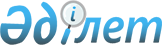 О внесении изменений и дополнений в некоторые решения Правительства Республики Казахстан
					
			Утративший силу
			
			
		
					Постановление Правительства Республики Казахстан от 5 апреля 2011 года № 359. Утратило силу постановлением Правительства Республики Казахстан от 2 июня 2022 года № 355.
      Сноска. Утратило силу постановлением Правительства РК от 02.06.2022 № 355.
      Правительство Республики Казахстан ПОСТАНОВЛЯЕТ:
      1. Внести в некоторые решения Правительства Республики Казахстан следующие изменения и дополнения:
      1) утратил силу постановлением Правительства РК от 31.08.2016 № 497;
      2) в постановлении Правительства Республики Казахстан от 10 декабря 2002 года № 1300 "О Регламенте Правительства Республики Казахстан" (САПП Республики Казахстан, 2002 г., № 44, ст. 443):
      в Регламенте Правительства Республики Казахстан, утвержденном указанным постановлением:
      дополнить пунктом 88-1 следующего содержания:
      "88-1. Законопроекты подлежат обязательному согласованию с Министерством юстиции, ответственным за проведение юридической экспертизы на предмет соответствия Конституции, законодательным актам, а также с Министерством финансов, ответственным за обеспечение законопроекта средствами республиканского бюджета, и Министерством экономического развития и торговли, ответственным за проведение экспертизы на предмет соответствия системе государственного планирования, направлениям международной экономической интеграции, торговой деятельности, развитию системы государственного управления, основным приоритетам социально-экономического развития. При отрицательном заключении министерств юстиции и/или финансов и/или экономического развития и торговли законопроект не может быть внесен в Канцелярию Премьер-Министра, если иное не оговорено Премьер-Министром.";
      подпункт 3-1) пункта 95 изложить в следующей редакции:
      "3-1) прогнозы возможных экономических, социальных, правовых, экологических последствий действия принимаемого Закона.
      Оценка социальных и экономических последствий действия принимаемого Закона оформляется в соответствии с Методическими рекомендациями по оценке социально-экономических последствий действия принимаемых законопроектов, утверждаемыми уполномоченным органом по государственному планированию;";
      3) утратил силу постановлением Правительства РК от 29.12.2016 № 907.
      2. Настоящее постановление вводится в действие со дня подписания.
      Премьер Министр
      Республики Казахстан                       К. Масимов Правила проведения научной экспертизы
      Сноска. Приложение утратило силу постановлением Правительства РК от 31.08.2016 № 497.
					© 2012. РГП на ПХВ «Институт законодательства и правовой информации Республики Казахстан» Министерства юстиции Республики Казахстан
				Приложение
к постановлению Правительства
Республики Казахстан
от 5 апреля 2011 года № 359 
Утверждены
постановлением Правительства
Республики Казахстан
от 30 мая 2002 года № 598